БОЙОРОҠ	                                                      распоряжение        10 декабрь 2020 й.                           № 54-р                              10 декабря 2020 г.		О проведении на территории сельского поселения Ялангачевский сельсовет месячника пожарной безопасности	В соответствии с Федеральным законом от 21 декабря 1994 г. № 69-ФЗ «О пожарной безопасности», в целях предупреждения пожаров в населенных пунктах, жилом секторе в период подготовки и проведения новогодних и рождественских праздников 2020-2021 годов, распоряжением администрации муниципального района Балтачевский район от 10.12.2020 года №266-р “О проведении месячника пожарной безопасности в муниципальном районе Балтачевский район Республики Башкортостан”:Провести в период с 10 декабря 2020 года по 10 января 2021 года месячник  пожарной безопасности на территории сельского поселения Ялангачевский сельсовет муниципального района Балтачевский район Республики Башкортостан. Утвердить План мероприятий по проведению месячника по пожарной безопасности на территории сельского поселения согласно приложению.Рекомендовать руководителям организаций и учреждений, независимо от ведомственной принадлежности и форм собственности, осуществляющим свою деятельность на территории поселения, принять участие в проведении месячника по пожарной безопасности.Разместить настоящее распоряжение на официальном сайте Администрации сельского поселения Ялангачевский сельсовет муниципального района Балтачевский район Республики Башкортостан.Контроль за исполнением настоящего распоряжения оставляю за собой.Глава сельского поселенияЯлангачевский сельсовет                                                      Р.К. Гафурзянов		                       	                       Планмероприятий по организации и проведению месячника по пожарной безопасности на территории сельского поселения Ялангачевский сельсоветБашҡортостан Республикаһының Балтас районы муниципаль районының Ялангас ауыл советыауыл биләмәһе башлығы452992, Ялангас ауылы, Узәк урамы, 17Тел/факс 8(34753)2-48-34E-mail: yalangach_2011@mail.ru 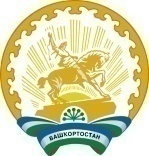 Глава Сельского поселения Ялангачевский сельсовет     муниципального района               Балтачевский район    Республики Башкортостан452992, д. .Ялангачево, ул. Центральная,17Тел/факс 8(34753)2-48-34E-mail: yalangach_2011@mail.ru№п/пНаименованиемероприятияСрокисполненияИсполнители.1.Провести совместное совещание по вопросам организации пожарной безопасности в ходе подготовки и проведения новогодних и рождественских праздников 2020-2021 годов с приглашением депутатов, старост населенных пунктов и руководителей учреждений и организаций10.12.2020 - 10.01.2021Администрация сельского поселения, руководители учреждений и организаций сельского поселения, депутаты Совета СП, старосты населенных пунктов 2Руководителям учреждений и организаций  проверить противопожарное состояние зданий и сооружений, обеспечить их первичными средствами пожаротушения, телефонной связью, круглосуточной сторожевой охраной в период подготовки и проведения новогодних и рождественских праздников 2020-2021 годов10.12.2020 -10.01.2021Руководители учреждений и организаций 3.Провести проверку наружных источников противопожарного водоснабжения, обеспечить исправность пожарной техники, пожарных гидрантов и закрытых водоисточников,  доступность мест забора воды,  ремонт и утепление пожарных деподо 15.12.2020Администрация сельского поселения4Усилить контроль за проведением огневых работ во взрывоопасных и взрывопожароопасных помещениях, не допускать применения паяльных ламп и других видов открытого огня для отогревания труб и емкостей10.12.2020 -10.01.2021Администрация сельского поселения, профилактическая группа5. Организовать проверку систем и средств противопожарной защиты, включая первичные средства тушения пожаров.В период проведения месячникаАдминистрация сельского поселения6.Установить жесткий контроль за соблюдением требований пожарной безопасности, норм и правил эксплуатации отопительных и электронагревательных приборов в жилых домах и помещениях, хранилищах по ремонту и хранению транспортных средств и сельскохозяйственной техники, хранению материальных ценностей и сельскохозяйственной продукцииВ период проведения месячникаАдминистрация сельского поселения, руководители учреждений и организаций7.По месту жительства, в трудовых коллективах, в учреждениях и организациях провести инструктажи по мерам пожарной безопасностиВ период проведения месячникаАдминистрация сельского поселения, руководители учреждений и организаций8.Провести подворовый обход с целью обследования состояния пожарной безопасности жилого сектора, в т.ч. соблюдения правил эксплуатации электробытовых приборов, технической эксплуатации всех видов электроустановок, газового оборудования, печей и дымоходов жилых домов, бань, а также каким способом обогревается жилое помещение, уделив особое внимание условиям проживания и соблюдения правил пожарной безопасности неблагополучными и многодетными семьями, находящимся в сложной жизненной ситуацииВ период проведения месячникаАдминистрация сельского поселения, профилактическая группа9.Организовать с учащимися образовательных учреждений беседы по противопожарной тематике, а также  противопожарные тренировки по эвакуации людей из зданийВ период месячникаАдминистрация сельского поселения, СК, библиотеки (по согласованию)10.Назначить соответствующими правовыми актами ответственных лиц за противопожарную безопасность при проведении культурно-зрелищных, спортивных и иных публичных массовых мероприятийДо 15.12.2020Администрация сельского поселения11Организовать круглосуточное дежурство ответственных должностных лиц из числа руководства В период месячникаАдминистрация сельского поселения, руководители учреждений и организаций12.Запретить использование пиротехнических изделий и других огневых эффектов, которые могут привести к пожару при проведении культурно-зрелищных, спортивных и иных публичных массовых мероприятийВ период месячникаАдминистрация сельского поселения